Печатное средство массовой информации органов местного самоуправления муниципального образования Войсковицкое сельское поселение Гатчинского муниципального района Ленинградской области – печатное издание__________________________________________________________________________________________________________________________АДМИНИСТРАЦИЯ ВОЙСКОВИЦКОГО СЕЛЬСКОГО ПОСЕЛЕНИЯГАТЧИНСКОГО МУНИЦИПАЛЬНОГО РАЙОНАЛЕНИНГРАДСКОЙ ОБЛАСТИП О С Т А Н О В Л Е Н И Е 15.01.2019	№ 03Об утверждении средней рыночной стоимости одного квадратного метра общей площади жилья по муниципальному образованию Войсковицкое сельское поселение  на 1 квартал 2019 года          В соответствии с Федеральным законом от 06.10.2003 № 131-ФЗ «Об общих принципах организации местного самоуправления в Российской Федерации»,, в рамках реализации областного закона от 13.11.2015 № 116-оз «О предоставлении жилых помещений по договорам найма жилых помещений жилищного фонда социального использования на территории Ленинградской области»,  в соответствии с распоряжением Правительства Ленинградской области от 11.12.2007 № 536-р «О полномочиях при определении средней рыночной стоимости одного квадратного метра общей площади жилья по муниципальным образованиям Ленинградской области для расчета размера субсидий, предоставляемых за счет средств областного бюджета Ленинградской области на строительство (приобретение) жилья», руководствуясь методическими рекомендациями по определению норматива стоимости  одного квадратного метра общей площади жилья в муниципальных образованиях Ленинградской области в рамках реализации основного мероприятия  «Обеспечение жильем молодых семей» государственной программы Российской Федерации «Обеспечение доступным и комфортным жильем и коммунальными услугами граждан Российской Федерации», подпрограмм «Жилье для молодежи» и «Поддержка граждан, нуждающихся в улучшении жилищных условий на основе принципов ипотечного кредитования в Ленинградской области» государственной программы Ленинградской области «Обеспечение качественным жильем граждан на территории Ленинградской области», Уставом МО Войсковицкое сельское поселение, администрация Войсковицкого сельского поселения             ПОСТАНОВЛЯЕТ:1. Утвердить среднюю рыночную стоимость одного квадратного метра общей площади жилья по муниципальному образованию Войсковицкое сельское поселение на    1 квартал 2019 года в размере 47 925  (Сорок семь тысяч девятьсот двадцать пять) рублей.   2. Для расчета норматива стоимости одного квадратного метра общей площади жилья по муниципальному образованию Войсковицкое сельское поселение в рамках реализации подпрограммы «Обеспечение жильем молодых семей» федеральной целевой программы «Жилище» на 2015-2020 годы, подпрограмм «Жилье для молодежи» и «Поддержка граждан, нуждающихся в улучшении жилищных условий на основе принципов ипотечного кредитования в Ленинградской области», государственной программы Ленинградской области «Обеспечение качественным жильем граждан на территории Ленинградской области» на 1 квартал 2019 года применять показатель средней рыночной стоимости одного квадратного метра общей площади жилого помещения, установленный для Ленинградской области федеральным органом исполнительной власти, уполномоченным Правительством Российской Федерации в размере           45 685 (Сорок пять тысяч шестьсот восемьдесят пять) рублей.3. Постановление подлежит официальному опубликованию в печатном издании «Войсковицкий Вестник» и размещению на официальном сайте МО Войсковицкое сельское поселение.4. Настоящее постановление вступает в силу со дня опубликования в печатном издании «Войсковицкий Вестник» и распространяет свое действие на правоотношения, возникшие с 01 января  2019 года.  Глава    администрации                                                             Е.В. ВоронинРАСЧЕТстоимости одного квадратного метра общей площади жилья   на территории  Войсковицкого сельского поселенияна 1 квартал 2019 годаI этап:С т дог – нет данных;С т кред = 43 063  руб/м 2 – среднерыночная стоимость  2 общей площади типового жилья на территории Войсковицкого СП по информации риэлтерских организаций;С т стат = 52 788  руб/м 2 - среднерыночная стоимость  2 общей площади жилья по информации органов государственной статистики;С т строй – 48 000 руб/м 2 – среднерыночная стоимость  2 общей площади типового жилья по данным застройщика (на территории аналогичного сельского поселения).II этап:С р квм = (С т кред х 0,92 + С т стат + С т строй) / 3 = (43 063 х 0,92 + 52 788 +48 000) / 3 = 46 802 руб/м2 III этап:СТквм = С р квм х К дефл = 46  802 х 1,024= 47  925 руб/м 2  - стоимость одного квадратного метра общей площади жилья на территории Войсковицкого сельского поселенияРасчет произвел:Специалист первой категории                                              М.А. ЛеонтьеваАДМИНИСТРАЦИЯ ВОЙСКОВИЦКОГО СЕЛЬСКОГО ПОСЕЛЕНИЯГАТЧИНСКОГО МУНИЦИПАЛЬНОГО РАЙОНАЛЕНИНГРАДСКОЙ ОБЛАСТИП О С Т А Н О В Л Е Н И Е 15.01.2019                                                                                               № 04Об утверждении стоимости одного квадратного метра общей площади жильяв муниципальном образовании Войсковицкое сельское поселениеГатчинского муниципального района Ленинградской области» в рамках реализации федеральной целевой программы«Устойчивое развитие сельских  территорий на 2014-2017 годы и на период до 2020 года» государственной программы Ленинградской области на 2013-2020 годы» на 2019 год          В соответствии с Распоряжением Правительства Ленинградской области от 11 декабря 2007 года № 536-р «О полномочиях при определении средней рыночной стоимости одного квадратного метра общей площади жилья по муниципальным образованиям Ленинградской области для расчета субсидий, предоставляемых за счет средств областного бюджета Ленинградской области на строительство (приобретение) жилья», Приказом Министерства строительства и жилищно-коммунального хозяйства Российской Федерации, методическими рекомендациями по расчету стоимости одного квадратного метра общей площади жилья в сельской местности Ленинградской области в рамках реализации федеральной целевой программы «Устойчивое развитие сельских территорий на 2014-2017 годы и на период до 2020 года» и подпрограммы «Устойчивое развитие сельских территорий Ленинградской области на 2013-2020 годы и на период до 2020 года» государственной программы Ленинградской области «Развитие сельского хозяйства Ленинградской области на 2013-2020 годы», утвержденными Распоряжением Комитета по строительству Ленинградской области от 04.12.2015 года № 552, руководствуясь Уставом МО Войсковицкое сельское поселение Гатчинского муниципального района Ленинградской области, администрация Войсковицкого сельского поселения                ПОСТАНОВЛЯЕТ:	        1. Утвердить стоимость одного квадратного метра общей площади жилья в сельской местности по Войсковицкому сельскому  поселению Гатчинского муниципального района в рамках реализации федеральной целевой программы «Устойчивое развитие сельских территорий на 2014-2017 годы и на период до 2020 года» и подпрограммы «Устойчивое развитие сельских территорий Ленинградской области на 2014-2017 годы и на период до 2020 года» государственной программы Ленинградской области «Развитие сельского хозяйства Ленинградской области на 2013-2020 годы» на 2019 год в размере 43 181 рубля (Сорок три тысячи сто восемьдесят один) рублей.           2. Постановление подлежит официальному опубликованию в печатном издании «Войсковицкий Вестник» и размещению на официальном сайте МО Войсковицкое сельское поселение.       3. Настоящее постановление вступает в силу со дня опубликования в печатном издании «Войсковицкий Вестник» и распространяет свое действие на правоотношения, возникшие с 01 января  2019 года.Глава администрации                                                                        Е.В. ВоронинРАСЧЕТпо определению стоимости одного квадратного метра общей площади жилья по Войсковицкому сельскому   поселению Гатчинского муниципального района в рамках реализации федеральной целевой программы «Устойчивое развитие сельских территорий на 2014-2017 годы и на период до 2020 года» и подпрограммы «Устойчивое развитие сельских территорий Ленинградской области на 2014-2017 годы и на период до 2020 года» государственной программы Ленинградской области «Развитие сельского хозяйства Ленинградской области на 2013-2020 годы» на 2019 годИспользованы данные по Елизаветинскому сельскому поселению:Стоимость жилья - 2 100 000 руб.Площадь - 49,8 кв.м.Кол-во  - 1 семья ФСТквм=ФСТЖ/Пл*ИФСТквм=2 100 000 /49,8*102,4 = 43 181 руб/м2 Фактическая стоимость жилого помещения, построенного приобретенного гражданами в течение года, предшествующего планируемому году реализации программы по данным соседних поселенийФСЖТ = ∑ФСТЖмо/GФСТЖ =  2 100 000/1 = 2 100 000 руб.Специалист первой категории                                              Администрации Войсковицкого сельского поселения               М.А. ЛеонтьеваВойсковицкий Вестник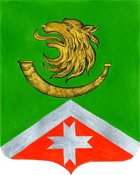 16 января 2019 года № 02